Die Verben „kaufen“ und „spielen“ im Perfekt: Bilde Sätze und schreibe sie ins Heft!Wörter zum Einsetzen:Äpfel  -  eine CD  -  Schuhe  -  einen Pullover  -  einen Zirkel  -  einen Computer  -  ein Buch  -  eine Pizza  -  eine Jacke  -  Farbstifte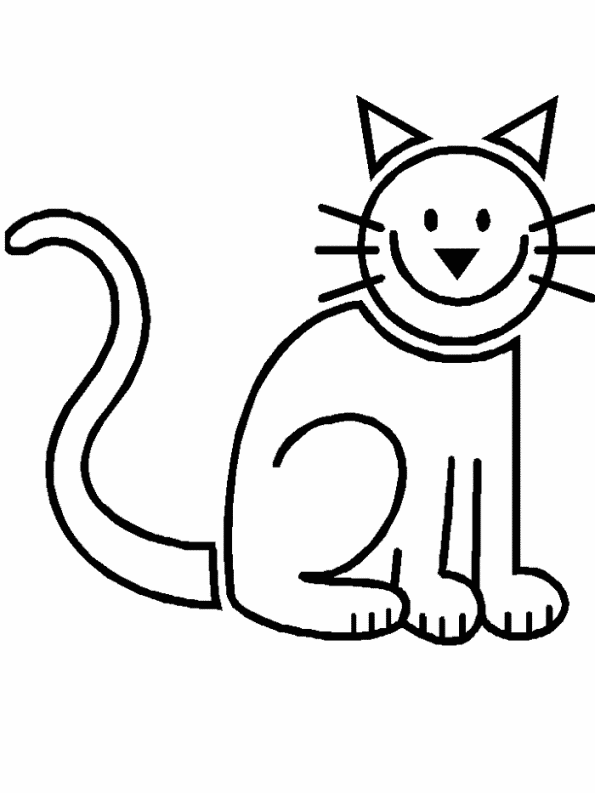 Wörter zum Einsetzen:mit dem Vater  -  mit dem Ball  -  mit der Schwester  -  mit dem Hund  -  mit der Katze  -  mit dem Bruder  -  mit der Cousine  -  mit den Kollegen  -  mit den Eltern  - mit dem Freund  -  mit der Freundin  InfinitivPersondas Verb habenWen oder was?Partizip Perfektkaufen:Ichhabegekauft.kaufen:Duh..............gekauft.kaufen:Der Vater..................gekauft.kaufen:Angela.................gekauft.kaufen:Das Mädchen..................gekauft.kaufen:Wir.................gekauft.kaufen:Ihr..................gekauft.kaufen:Alle Schüler..................gekauft.InfinitivPersondas Verb habenmit wem?Partizip Perfektspielen:Ichhabegespielt.spielen: Duh.............gespielt.spielen:Erik...............gespielt.spielen:Sara...............gespielt.spielen:Das Baby..............gespielt.spielen:Wir.............gespielt.spielen:Ihr..............gespielt.spielen:Alle Kinder..................gespielt.